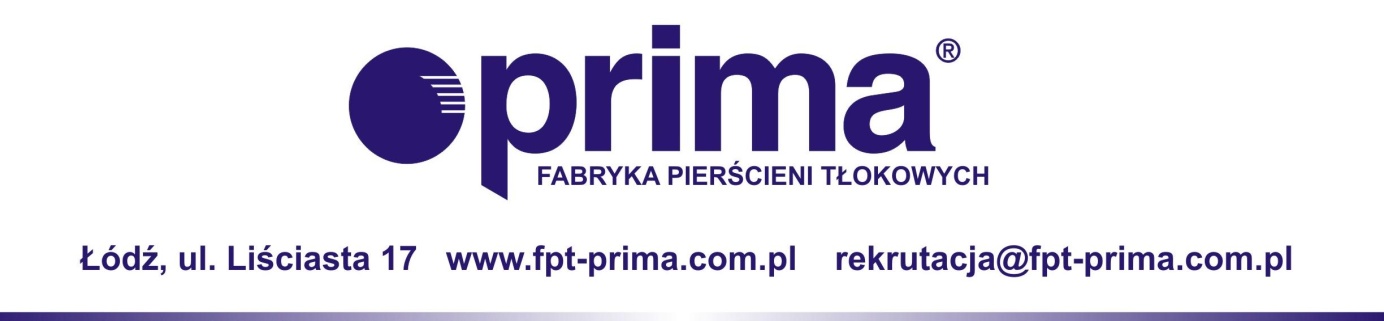 Fabryka Pierścieni Tłokowych  ”PRIMA” S.A. w ŁodziJedyny w Polsce i wiodący w Europie Środkowej producent pierścieni tłokowych dla przemysłu motoryzacyjnego, lotniczego i kolejowego.Obecnie do swojego zespołu poszukuje kandydatów na stanowisko:Operator maszyn i urządzeńZadaniaobsługa maszyn skrawających konwencjonalnych                               (typu szlifierki, tokarki, frezarki) wykonywanie części zleconych na podstawie rysunku technicznego samokontrola.Wymagania wykształcenie średnie techniczne lub zasadnicze zawodowe mile widziane doświadczenie na podobnym stanowisku w zawodach wyuczonych: tokarz, szlifierz, frezer zdolności manualne spostrzegawczość sumienność  zaangażowaniemile widziana znajomość narzędzi pomiarowych.Oferujemystabilność zatrudnienia w firmie o ugruntowanej pozycji rynkowej, umowę o pracę, pracę od poniedziałku do piątku w systemie dwuzmianowym, szkolenia stanowiskowe i opiekuna podczas procesu wdrożenia. Osoby zainteresowane prosimy o przesyłanie CV z dołączoną klauzulą : „Wyrażam zgodę na przetwarzanie moich danych osobowych zawartych w mojej ofercie pracy dla potrzeb niezbędnych do realizacji procesu rekrutacji, zgodnie z ustawą z dnia 29 sierpnia 1997 r. o ochronie danych osobowych (Dz. U. z 2002 r. Nr 101, poz. 926, ze zm.).” na adres: rekrutacja@fpt-prima.com.plInformujemy, że skontaktujemy się jedynie z wybranymi Kandydatami.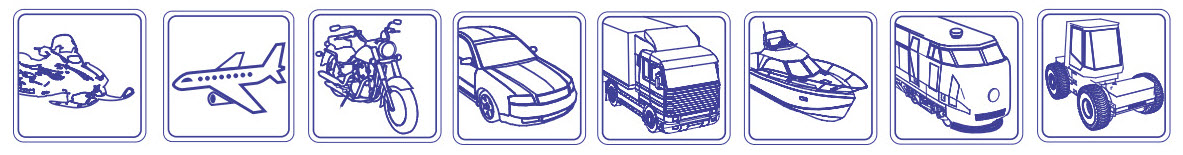 